проект «В регистр»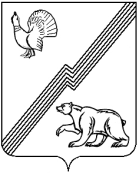 АДМИНИСТРАЦИЯ ГОРОДА ЮГОРСКАХанты-Мансийского автономного округа - ЮгрыПОСТАНОВЛЕНИЕ               от _________________                                                                                                                  № _____О внесении изменений    в постановление администрации города Югорска от 07.10.2020 № 1452«Об утверждении административногорегламента предоставления муниципальнойуслуги «Предоставление жилых помещениймуниципального специализированногожилищного фонда по договорам найма»В соответствии с Федеральным законом от 27.07.2010 № 210-ФЗ «Об организации предоставления государственных и муниципальных услуг», постановлением администрации города Югорска от 21.09.2018 № 2582 «О порядке разработки и утверждения административных регламентов предоставления муниципальных услуг»:1. Внести в приложение к постановлению администрации города Югорска от 07.10.2020 № 1452 «Об утверждении административного регламента предоставления муниципальной услуги «Предоставление жилых помещений муниципального специализированного жилищного фонда по договорам найма» следующие изменения:1.1. Абзац одиннадцатый подпункта 2.1 признать утратившим силу.1.2. Абзац восьмой пункта 3 признать утратившим силу.1.3. Слова по тексту «и регионального порталов» заменить словом «портала» в соответствующем падеже.1.4. Пункт 6 дополнить подпунктом 3 следующего содержания:«3) Бюджетное учреждение Ханты-Мансийского автономного округа - Югры «Центр имущественных отношений», адрес официального сайта: https://cio-hmao.ru/.».1.5. Пункт 12 дополнить подпунктом 3 следующего содержания:«3) Бюджетное учреждение Ханты-Мансийского автономного округа - Югры «Центр имущественных отношений».».1.6.  В пункте 17:1.6.1. Подпункты 4- 6 признать утратившими силу.1.6.2. Подпункт 8 изложить в следующей редакции:«8) письменное согласие членов семьи на обработку их персональных данных.».1.7. В пункте 18:1.7.1. Подпункт 4 признать утратившими силу.1.7.2. Подпункт 6 изложить в следующей редакции:«6) письменное согласие членов семьи на обработку их персональных данных.».1.8. Подпункт 20.1 дополнить абзацем 6 следующего содержания:«5) сведения из Единого государственного реестра записей актов гражданского состояния о заключении брака, расторжении брака, перемены имени, внесении изменений и исправлений.»1.9. Подпункт 20.2 дополнить абзацами шестым, седьмым следующего содержания:«5) сведения из Единого государственного реестра записей актов гражданского состояния о заключении брака, расторжении брака, перемены имени, внесении изменений и исправлений;6) сведения о наличии или об отсутствии в собственности жилого помещения у заявителя и членов его семьи, в том числе на ранее существовавшее имя в случае его изменения по городу Югорску (сведения о правах, зарегистрированных до 10.11.1998).».1.10. Пункт 22 дополнить абзацами девятым, десятым следующего содержания:«4) Сведения, предусмотренные абзацем шестым пунктов 20.1, 20.2 настоящего административного регламента, предоставляются Оператором федеральной информационной системы Единого государственного реестра записей актов гражданского состояния.5) Сведения, предусмотренные абзацем пятым пункта 20.1, абзацем седьмым  пункта 20.2 настоящего административного регламента, предоставляются  Бюджетным учреждением Ханты-Мансийского автономного округа - Югры «Центр имущественных отношений».».	1.11. Пункт 23 после слов «фамилии, имени, отчества,» дополнить словами «страховой номер индивидуального лицевого счета (СНИЛС) гражданина и членов его семьи».	1.12. Дополнить пунктом 24.1  следующего содержания:«24.1. Документ, указанный в подпункте 8 пункта 17, подпункте 6 пункта 18 настоящего административного регламента оформляется по форме, приведенной в приложении 3 к настоящему административному регламенту.»1.13. В пункте 34 слова «в полном объеме» исключить.1.14. В пункте 36:1.14.1. Абзац четвертый изложить в следующей редакции:«- прием заявления о предоставлении муниципальной услуги и документов к нему, передача документов в Управление;».1.14.2. абзац пятый признать утратившим силу.1.15. Абзацы четвертый, десятый пункта 39 признать утратившими силу.1.16. В пункте 42:1.16.1. Слова «или работнику МФЦ», «или работник МФЦ» исключить.1.16.2.  Абзац одиннадцатый признать утратившим силу.1.17. В пункте 52:1.17.1. Слова  «и проектного управления администрации города Югорска» заменить словами «Ханты-Мансийского автономного округа- Югры».1.17.2. Абзац пятый признать утратившими силу.1.18. В приложениях 1, 2 к административному регламенту:1.18.1. Правый верхний угол адресата после слов «адрес электронной почты» дополнить словами «/реквизиты СНИЛС».1.18.2. В бланке заявления после слов «состав семьи» дополнить словами «(с указанием реквизитов СНИЛС)» 2. Опубликовать постановление в официальном печатном издании города Югорска и разместить на официальном сайте органов местного самоуправления.  3. Настоящее постановление вступает в силу после его официального опубликования.Глава города Югорска					 	              А.В. БородкинПриложениек постановлениюадминистрации города Югорскаот ___________________ № _____Приложение 3к административному регламентупредоставления муниципальной услуги«Предоставление жилых помещениймуниципального специализированногожилищного фонда по договорам найма»Согласие на обработку персональных данныхЯ,________________________________________________________________________________,фамилия, имя, отчество (при наличии)документ, удостоверяющий личность __________________________, ______ ______________         серия            номервыдан «_____»_____________  ______________________________________________________                                   дата выдачи                                      орган, выдавший документ____________________________________________________________________________________________________________________________________________________________________проживающий(ая) по адресу________________________________________________________                       адрес проживания__________________________________________________________________________________являясь законным представителем несовершеннолетнего _____________________________фамилия, имя, отчество (при наличии)__________________________________________________________________________________,документ, удостоверяющий личность _________________________, ________ _____________,                                                                                                                                                  серия           номер выдан «_____»________________  ___________________________________________________                      дата выдачи                                            орган, выдавший документ______________________________________________________________________________________________________________________________________________________________________проживающий(ая) по адресу________________________________________________________                      адрес проживания__________________________________________________________________________________согласно статье 9 Федерального закона от 27.07.2006 № 152 «О персональных данных» свободно, по своей волей и в своих интересах/интересах несовершеннолетнего даю согласие администрации города Югорска на обработку моих персональных данных/персональных данных несовершеннолетнего в соответствии с действующим законодательством Российской Федерации как неавтоматизированным, так и автоматизированным способами, в следующем объеме:фамилия, имя, отчество (при наличии), дата рождения, место рождения, адрес проживания, контактный телефон, индивидуальный номер налогоплательщика, паспортные данные, контактный телефон, фотоизображение, семейное положение, место работы, сведения об имущественном положении, номер страхового свидетельства государственного пенсионного страхованияв форме осуществления следующих действий:сбор, запись, систематизация, накопление, хранение, уточнение, извлечение, использование, передача, блокирование, удаление, уничтожениес целью предоставления муниципальных и государственных услуг, а также для выполнения отдельных переданных полномочий администрацией города Югорска.            	Данное согласие действует бессрочно.	Данное согласие может быть отозвано в любой момент по моему письменному заявлению.«_____»_____________ 20___    ______________         _______________________________                   дата             	    подпись                                  расшифровка подписиСогласование к проекту постановления администрации города Югорска «О внесении изменений    в постановление администрации города Югорска от 07.10.2020 № 1452 «Об утверждении административного регламента предоставления муниципальной услуги «Предоставление жилых помещений муниципального специализированного жилищного фонда по договорам найма»Проект муниципального нормативного правового акта коррупциогенных факторов не содержитНачальник УЖПадминистрации города Югорска                           ______________ Е.И. ПавловаПроект МНПА размещен на независимую антикоррупционную экспертизу с ……….2021  по ……...2021  _____________________________________________________________________(ФИО исполнителя, должность)Рассылка: УЖП, ДЭРиПУ, УВПиОС, Гарант, Консультант+ПОЯСНИТЕЛЬНАЯ ЗАПИСКАк проекту постановления администрации города Югорска«О внесении изменений  в постановление администрации города Югорска от 07.10.2020 № 1452 «Об утверждении административного регламента предоставления муниципальной услуги «Предоставление жилых помещений муниципального специализированного жилищного фонда по договорам найма»	Разработка проекта административного регламента выполнена управлением жилищной политики администрации города Югорска.	Проект постановления администрации города Югорска разработан в соответствии с: - Федеральным законом от 27.07.2010 № 210-ФЗ «Об организации предоставления государственных и муниципальных услуг»;- постановлением администрации города Югорска от 21.09.2018 № 2582 «О порядке разработки и утверждения административных регламентов предоставления муниципальных услуг». 	Основанием для разработки нормативного правового акта  также послужили:	- Внесение изменений в часть 6 статьи 7 Федерального закона от 27.07.2010            № 210-ФЗ «Об организации предоставления государственных и муниципальных услуг»;- постановление администрации города Югорска от 29.06.2020 № 841                              «О ликвидации муниципального автономного учреждения «Многофункциональный центр предоставления государственных и муниципальных услуг».	На основании требований статьи 13 Федерального закона от 27.07.2010 № 210-ФЗ «Об организации предоставления государственных и муниципальных услуг» проект документа был размещен на сайте администрации города Югорска для прохождения независимой экспертизы с  08.02.2020. Каких- либо замечаний и предложений к проекту административного регламента не поступило.В соответствии с пунктом 1.6 Порядка проведения оценки регулирующего воздействия проектов муниципальных нормативных правовых актов города Югорска, экспертизы и фактического воздействия действующих муниципальных нормативных правовых актов, затрагивающих вопросы осуществления предпринимательской и инвестиционной деятельности, утвержденного постановлением администрации города Югорска от 10.08.2017 № 1941 проект муниципального нормативного правового акта  не подлежит оценке  регулирующего воздействия.25.02.2020Начальник УЖП										Е.И. ПавловаНаименование органаДата поступления на согласование и подпись лица, принявшего документДата согласованияПодписьДолжность, ФИО, лица,согласовавшего проект НПАУправление жилищной политикиНачальник УЖПЕ.И. ПавловаДепартамент экономического развития и проектного управленияОРВ не подлежитОРВ не подлежитДиректор департаментаИ.В. ГрудцынаДепартамент экономического развития и проектного управленияДиректор департаментаИ.В. ГрудцынаДепартамент экономического развития и проектного управленияЗам начальника отдела по реализации адм. реформыЕ.В. ГлушковаЮридическое управлениеНачальник управленияА.С. ВласовПервый заместитель главы городаД.А. КрыловИсполнитель:Исполнитель:Исполнитель:Исполнитель:Главный специалист УЖП М.С. Яковлева